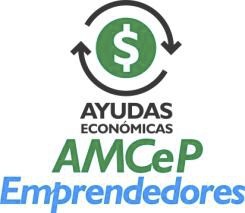 F.1-002-1PROYECTO - GRUPO DE EMPRENDEDORES(1) Denominación de la idea de negocioNombre de la empresa o del Grupo de emprendedores.…………………………………………………	…..CUIT : …………………………………	Domicilio.	Calle: ………………………………………………………………	Nº ………..Localidad: ………………………………………….  Alquila: ……	Propietario: ……Teléfono de contacto: ……………………..	e-mail: ………………………………(3.2) De la Empresa o del Grupo de EmprendedoresPRESENTACION DEL GRUPO DE ENPRENDEDORES………………………………………………………………………………………………………………………… ………………………………………………………………………………………………………………………… ………………………………………………………………………………………………………………………… ………………………………………………………………………………………………………………………… ………………………………………………………………………………………………………………………… …………………………………………………………………………………………………………………………………………………,………………………………………………………………………………………………..(5.1) Historia………………………………………………………………………………………………………………………… ………………………………………………………………………………………………………………………… ………………………………………………………………………………………………………………………… ………………………………………………………………………………………………………………………… ………………………………………………………………………………………………………………………… …………………………………………………………………………………………………………………………………………………,………………………………………………………………………………………………..(5.2) PresenteAyudas Económicas Mutual AMCeP EMPRENDEDORES -  1F.1-002-21--------------------------------------------------------------------Apellido y Nombre/s: ……………………………………………………………..         DNI: ……………………Fecha de nacimiento:	….. / ….. / ……	Estado civil: ……………………Domicilio.	Calle: ………………………………………………………………	Nº ………..Localidad: ………………………………………….    Alquila: ……	Propietario: ……Teléfono de contacto: ……………………..	e-mail: …………………………………(3.3) De los miembros del grupo de emprendedoresCargo en el grupo de Emprendedor: ……………………………………………………………………………… Funciones y tareas: ………………………………………………….………………………………………………Dedicación :  …………………………….……………………………………………...…………...……………….(8.2) Personal2------------------------------------------------------------------Apellido y Nombre/s: ……………………………………………………………..         DNI: ……………………Fecha de nacimiento:	….. / ….. / ……	Estado civil: ……………………Domicilio.	Calle: ………………………………………………………………	Nº ………..Localidad: ………………………………………….    Alquila: ……	Propietario: ……Teléfono de contacto: ……………………..	e-mail: ………………………………………(3.3) De los miembros del grupo de emprendedoresCargo en el grupo de Emprendedor: ……………………………………………………………………………… Funciones y tareas: ………………………………………………….………………………………………………Dedicación :  …………………………….……………………………………………...…………...……………….(8.2) Personal3------------------------------------------------------------------Apellido y Nombre/s: ……………………………………………………………..         DNI: ……………………Fecha de nacimiento:	….. / ….. / ……	Estado civil: ……………………Domicilio.	Calle: ………………………………………………………………	Nº ………..Localidad: ………………………………………….    Alquila: ……	Propietario: ……Teléfono de contacto: ……………………..	e-mail: ………………………………………(3.3) De los miembros del grupo de emprendedoresAyudas Económicas Mutual AMCeP EMPRENDEDORES -  2F.1-002-3Cargo en el grupo de Emprendedor: ……………………………………………………………………………… Funciones y tareas: ………………………………………………….………………………………………………Dedicación :  …………………………….……………………………………………...…………...……………….(8.2) Personal4------------------------------------------------------------------Apellido y Nombre/s: ……………………………………………………………..         DNI: ……………………Fecha de nacimiento:	….. / ….. / ……	Estado civil: ……………………Domicilio.	Calle: ………………………………………………………………	Nº ………..Localidad: ………………………………………….    Alquila: ……	Propietario: ……Teléfono de contacto: ……………………..	e-mail: ………………………………………(3.3) De los miembros del grupo de emprendedoresCargo en el grupo de Emprendedor: ……………………………………………………………………………… Funciones y tareas: ………………………………………………….………………………………………………Dedicación :  …………………………….……………………………………………...…………...……………….(8.2) Personal5------------------------------------------------------------------Apellido y Nombre/s: ……………………………………………………………..         DNI: ……………………Fecha de nacimiento:	….. / ….. / ……	Estado civil: ……………………Domicilio.	Calle: ………………………………………………………………	Nº ………..Localidad: ………………………………………….    Alquila: ……	Propietario: ……Teléfono de contacto: ……………………..	e-mail: ………………………………………(3.3) De los miembros del grupo de emprendedoresCargo en el grupo de Emprendedor: ……………………………………………………………………………… Funciones y tareas: ………………………………………………….………………………………………………Dedicación :  …………………………….……………………………………………...…………...……………….(8.2) PersonalAyudas Económicas Mutual AMCeP EMPRENDEDORES -  3F.1-002-46------------------------------------------------------------------Apellido y Nombre/s: ……………………………………………………………..         DNI: ……………………Fecha de nacimiento:	….. / ….. / ……	Estado civil: ……………………Domicilio.	Calle: ………………………………………………………………	Nº ………..Localidad: ………………………………………….    Alquila: ……	Propietario: ……Teléfono de contacto: ……………………..	e-mail: ………………………………………(3.3) De los miembros del grupo de emprendedoresCargo en el grupo de Emprendedor: ……………………………………………………………………………… Funciones y tareas: ………………………………………………….………………………………………………Dedicación :  …………………………….……………………………………………...…………...……………….(8.2) Personal7------------------------------------------------------------------Apellido y Nombre/s: ……………………………………………………………..         DNI: ……………………Fecha de nacimiento:	….. / ….. / ……	Estado civil: ……………………Domicilio.	Calle: ………………………………………………………………	Nº ………..Localidad: ………………………………………….    Alquila: ……	Propietario: ……Teléfono de contacto: ……………………..	e-mail: ………………………………………(3.3) De los miembros del grupo de emprendedoresCargo en el grupo de Emprendedor: ……………………………………………………………………………… Funciones y tareas: ………………………………………………….………………………………………………Dedicación :  …………………………….……………………………………………...…………...……………….(8.2) Personal8------------------------------------------------------------------Apellido y Nombre/s: ……………………………………………………………..         DNI: ……………………Fecha de nacimiento:	….. / ….. / ……	Estado civil: ……………………Domicilio.	Calle: ………………………………………………………………	Nº ………..Localidad: ………………………………………….    Alquila: ……	Propietario: ……Teléfono de contacto: ……………………..	e-mail: ………………………………………(3.3) De los miembros del grupo de emprendedoresAyudas Económicas Mutual AMCeP EMPRENDEDORES -  4F.1-002-5Cargo en el grupo de Emprendedor: ……………………………………………………………………………… Funciones y tareas: ………………………………………………….………………………………………………Dedicación :  …………………………….……………………………………………...…………...……………….(8.2) Personal9------------------------------------------------------------------Apellido y Nombre/s: ……………………………………………………………..         DNI: ……………………Fecha de nacimiento:	….. / ….. / ……	Estado civil: ……………………Domicilio.	Calle: ………………………………………………………………	Nº ………..Localidad: ………………………………………….    Alquila: ……	Propietario: ……Teléfono de contacto: ……………………..	e-mail: ………………………………………(3.3) De los miembros del grupo de emprendedoresCargo en el grupo de Emprendedor: ……………………………………………………………………………… Funciones y tareas: ………………………………………………….………………………………………………Dedicación :  …………………………….……………………………………………...…………...……………….(8.2) Personal10-----------------------------------------------------------------Apellido y Nombre/s: ……………………………………………………………..         DNI: ……………………Fecha de nacimiento:	….. / ….. / ……	Estado civil: ……………………Domicilio.	Calle: ………………………………………………………………	Nº ………..Localidad: ………………………………………….    Alquila: ……	Propietario: ……Teléfono de contacto: ……………………..	e-mail: ………………………………………(3.3) De los miembros del grupo de emprendedoresCargo en el grupo de Emprendedor: ……………………………………………………………………………… Funciones y tareas: ………………………………………………….………………………………………………Dedicación :  …………………………….……………………………………………...…………...……………….(8.2) PersonalAyudas Económicas Mutual AMCeP EMPRENDEDORES -  5